Hier sind eine Reihe von Verständnisfragen zum Film ...                                       Name:_________________________Einfach erklärt: Die homologe Reihe der Alkane   By: Chemistry@home   -  9:32 minNenne die drei häufigsten Elemente, die es bei organischen Verbindungen gibt.Gib die allgemeine Strukturformel der Alkane an.Zeige an einer bestimmten Verbindung den Unterschied zwischen Valenzstrichformel, Halbstrukturformel und Skelettformel.Gebe die allgemeine Formel der cyclischen Alkane an, und benenne ein Beispiel mit Formel und Namen.AKKappenberg
Homologe Reihe derAlkaneO60c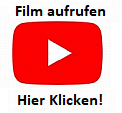 